РЕФЕРАТпо дисциплине «Модели экономического роста»Тема : Особенности стоимостной оценки при слияниях и поглощениях российских компаний.Выполнила:Студентки  группы ЭКП-3-18Дакало К.В.ССОДЕРЖАНИЕ1.	Введение2.	Основная часть 3.	Заключение 4.	Список литературыПроцессы  слияний  и  поглощений  относительно  новы  для  России.  В  нашей  стране  этот  процесс  зародился  менее  30  лет  назад,  в  то  время  как  на  развитых  рынках,  к  примеру,  в  США  данный  процесс  стал  обычным  делом,  обыденностью,  так  как  функционирует  уже  более  века.  В  то  же  время  ни  в  одной  стране  рынок  данных  сделок  не  развивался  так  стремительно  как  в  России.  За  столь  короткий  срок  динамика  роста  объемов  слияний  превышает  среднемировой  уровень  втрое. В  мире,  да  и  в  России  интерес  к  подобного  рода  сделкам  довольно  высок.  Одной  из  причин  повышенного  интереса  является  то,  что  степень  активности  на  рынке  слияний  указывает  на  состояние  экономики.  Согласно  мировому  опыту  во  время  роста  экономики  наблюдается  значительное  увеличение,  как  объемов,  так  и  числа  заключаемых  сделок.  Соответственно  в  периоды  спада  или  кризисных  явлений  рынок  имеет  тенденцию  к  снижению.На  сегодняшний  день  сделки  слияний  и  поглощений  не  теряют  своей  актуальности  для  бизнес  среды  из-за  динамичности  развития  рынков  и  присутствия  на  них  большого  числа  конкурентов.  В  такой  конкурентной  борьбе  высокое  значение  приобретают  сделки  как  стратегия  развития  бизнеса,  позволяющая  адаптироваться  к  стремительно  меняющимся  условиям  рынка  и  как  минимум  не  проигрывать  конкурентам.  Именно  эффективные  и  оправданные  слияния  на  данный  момент  помогают  компании  или  предприятию  сохранить  свою  долю  рынка,  а  также  занять  лидирующие  позиции  на  нем. Процесс  слияния  и  поглощения  является  многоступенчатым  и  сложным  в  реализации.  Так  профессор  финансов  Асват  Дамодаран  выделяет  четыре  основных  и  возможно  непоследовательных  этапа  в  проведении  сделок:  обоснование  и  разработка  стратегии,  выбор  компании  —  цели  и  ее  первоначальная  оценка,  определение  цены  и  выбор  источника  финансирования,  заключение  сделки.  Основной  интерес  для  научных  работ  отечественных  и  зарубежных  авторов,  а  также  ключевое  значение  при  осуществлении  слияния  или  поглощения  представляют  второй  и  третий  этапы,  то  есть  оценка  компаний ,  а  также  оценка  их  эффективности  (синергии).При  рассмотрении  вопроса  о  приобретение  функционирующего  предприятия  оценка  играет  ключевую  роль.  Предприятие  или  покупатель  (приобретающая  сторона)  должны  принять  решение  о  справедливой  стоимости  приобретаемой  компании  перед  тем,  как  назначать  цену.  Со  своей  стороны  компания-цель,  прежде  чем  принимать  или  отклонять  предложение  о  слиянии  должна  определить  собственную  разумную  цену.  Кроме  того,  есть  ряд  факторов,  которые  необходимо  учитывать  при  проведении  сделки.  Во-первых,  синергетический  эффект  совместной  стоимости  обеих  компаний.  Во-вторых,  воздействие  на  стоимость  таких  факторов  как:  изменения  в  управлении  предприятием  и  дальнейшая  реструктуризация  приобретенного  бизнеса.Согласно  вышесказанному  важность  оценки  компаний  заключается  в  правильности  формирования  мнения  о  выгоде  и  целесообразности  предполагаемой  сделки,  а  в  дальнейшем  и  обоснованности  цены  приобретения. Основой  для  изучения  данного  вопроса  послужили  труды  и  исследовательские  работы  известных  теоретиков  и  практиков  в  области  слияний  и  поглощений,  а  также  оценки  бизнеса.  В  частности,  можно  перечислить  основных  иностранных  авторов:  Асват  Дамодаран,  Дональд  Депамфилис,  Фрэнк  Эванс  и  Дэвид  Бишоп,  Патрик  Гоxан,  Стенли  Рид,  Том  Коупленд,  Тим  Колер  и  Марк  Гoэрхард.  При  этом  следует  отметить,  что,  несмотря  на  достаточно  широкое  освещение  темы  слияний  и  поглощений,  характерной  чертой  большинства  научных  работ  является  привязанность  к  американской  практике  проведения  сделок  M&A.  Лишь  малая  часть  исследовательских  работ  затрагивает  российскую  специфику.  Среди  российских  авторов  можно  выделить  следующих:  Д.  Ендовицкого,  Ю.  Ингнатишину,  Д.  Лысенко  и  Б.  Рудыка. В  первую  очередь,  говоря  об  оценке  любого  актива,  необходимо  определиться  с  тем,  какова  цель  оценки.  И,  исходя  именно  из  предполагаемой  цели,  выбрать  какой  вид  стоимости  предстоит  определять.  В  нашем  случае  цель  —  сделка  слияния  и  поглощения.  Поэтому,  в  соответствии  с  российскими  стандартами  будет  определяться  рыночная  или  инвестиционная  стоимость.Рыночная  стоимость  объекта  оценки  —  это  наиболее  вероятная  цена,  по  которой  оцениваемый  объект  может  быть  отчужден  на  открытом  рынке  в  условиях  конкуренции.  Вместе  с  этим  стороны  сделки  действуют  разумно  и  располагают  всей  необходимой  информацией,  а  на  величине  цены  сделки  не  отражаются  какие-либо  чрезвычайные  обстоятельства.Инвестиционная  стоимость  —  стоимость  объекта  оценки,  определяемая  исходя  из  его  доходности  для  конкретного  лица  при  заданных  инвестиционных  целях.  Данный  вид  стоимости  более  конкретен  в  отличие  от  рыночной  и  связан  с  определенным  проектом. Главным  же  видом  стоимости,  который  используется  для  сделок  слияния,  является  инвестиционная  стоимость.  Так,  согласно  стандартам  оценки,  данная  стоимость  будет  различной  для  разных  покупателей  объекта,  так  как  исходит  из  индивидуальных  требований  каждого  инвестора.  При  определении  стоимости  в  целях  M&A  данные  различия  обусловлены  наличием  синергии  (выгоды),  которая  для  каждого  конкретного  покупателя  будет  своя.  Соответственно  наибольшая  инвестиционная  стоимость  оцениваемого  объекта  будет  для  покупателя,  который  ожидает  получить  наибольшие  синергетические  выгоды  от  объединения  компаний.  Важно  отметить,  что  инвестиционная  стоимость,  по  сути  являющаяся  максимальной  суммой,  которую  экономически  оправдано  и  целесообразно  заплатить  за  компанию  —  цель,  будет  отличаться  от  рыночной  стоимости  на  величину  синергии,  возникающей  при  слиянии,  за  минусом  затрат  на  интеграцию. ЗАКЛЮЧЕНИЕ.На  сегодняшний  день  сделки  слияний  и  поглощений  не  теряют  своей  актуальности  для  бизнес  среды  из-за  динамичности  развития  рынков  и  присутствия  на  них  большого  числа  конкурентов.Важность  оценки  компаний  заключается  в  правильности  формирования  мнения  о  выгоде  и  целесообразности  предполагаемой  сделки,  а  в  дальнейшем  и  обоснованности  цены  приобретения. СПИСОК ЛИТЕРАТУРЫ.1.Эванс  Ф.,  Бишоп  Д.М.  Оценка  компаний  при  слияниях  и  поглощениях:  Создание  стоимости  в  частных  компаниях.  М.,  2004.2.Ивашковская  И.В.  Слияния  и  поглощения:  ловушка  роста  //  Управление  компанией.  2004. К Г ЭУ МИНИСТЕРСТВО ОБРАЗОВАНИЯ И НАУКИ РОССИЙСКОЙ ФЕДЕРАЦИИ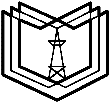 Федеральное государственное бюджетное образовательное учреждение высшего профессионального образования«КАЗАНСКИЙ ГОСУДАРСТВЕННЫЙ ЭНЕРГЕТИЧЕСКИЙ УНИВЕРСИТЕТ»(ФГБОУ ВПО «КГЭУ»)Кафедра: Экономика